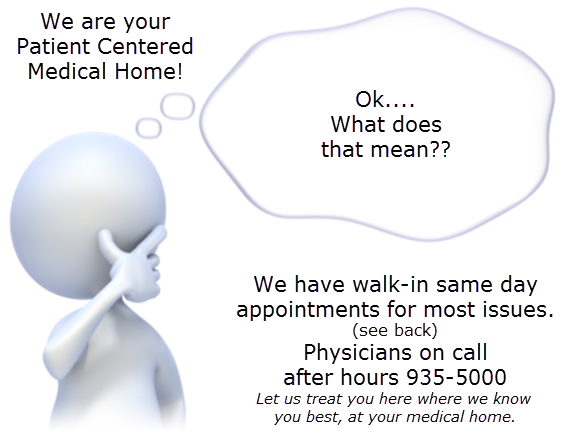 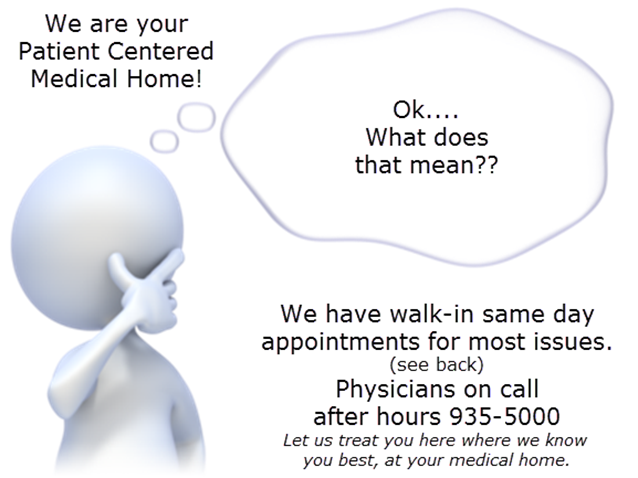 Illnesses such as:Ear PainSore ThroatCough or CongestionSinus IssuesBurning when you peeRash or Bug bitesCuts or splintersPossible broken bonePink EyeTooth AchesHurt your back (not long term back pain)Nausea and VomitingMigraines or HeadachesIllnesses such as:Ear PainSore ThroatCough or CongestionSinus IssuesBurning when you peeRash or Bug bitesCuts or splintersPossible broken bonePink EyeTooth AchesHurt your back (not long term back pain)Nausea and VomitingMigraines or HeadachesIllnesses such as:Ear PainSore ThroatCough or CongestionSinus IssuesBurning when you peeRash or Bug bitesCuts or splintersPossible broken bonePink EyeTooth AchesHurt your back (not long term back pain)Nausea and VomitingMigraines or HeadachesIllnesses such as:Ear PainSore ThroatCough or CongestionSinus IssuesBurning when you peeRash or Bug bitesCuts or splintersPossible broken bonePink EyeTooth AchesHurt your back (not long term back pain)Nausea and VomitingMigraines or Headaches